Wijkraad 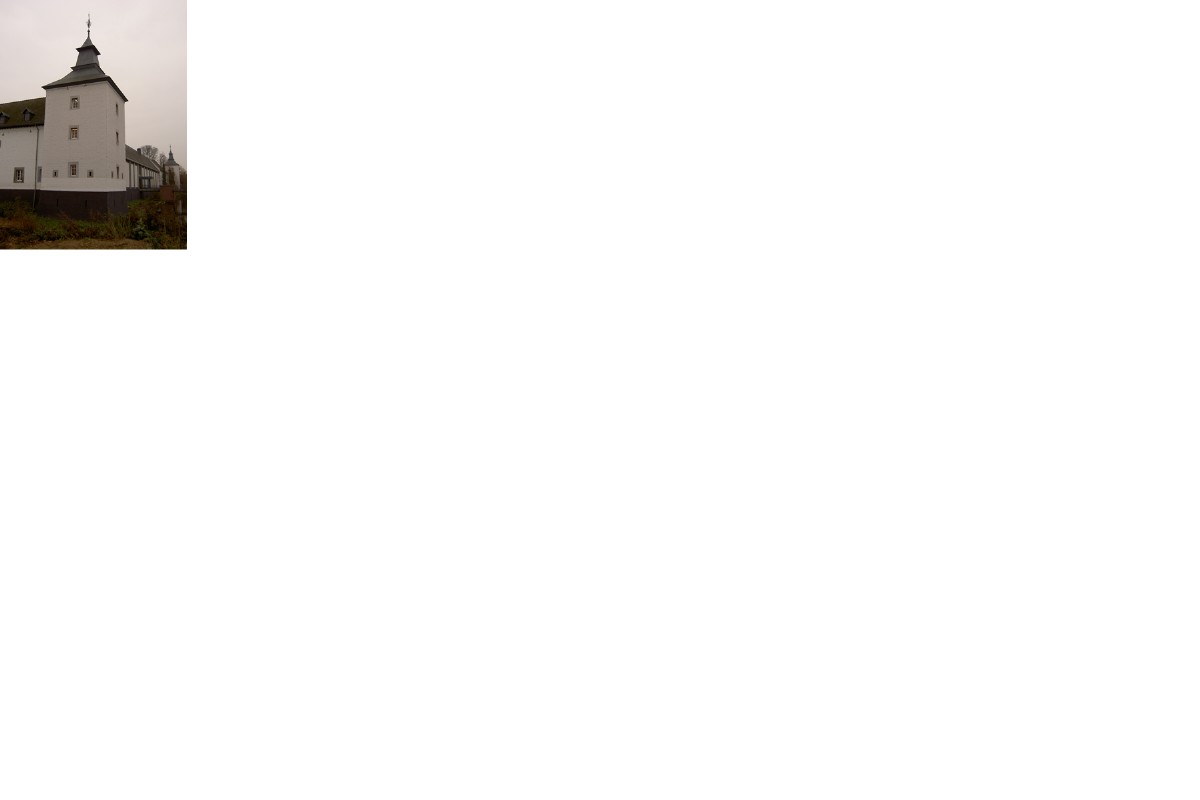 ˝ Born-West ˝ Secretariaat: Prinsbisdomstraat 2 6121 JG Born Tel: 06-11722518. E-mail: wijkraadbornwest@gmail.comVerslag van het wijkraadoverleg van maandag 9 januari 2017.Locatie: Kasteelpark Born.Tijdstip: 19.30uur      Aanwezig: Voorzitter Th. Lahaye, Secretaris L. Verjans, M. Quax, , Th. Meeks. J. Spee,  H. den Hollander, M. Dieteren     Namens: Gemeente: wethouder P. Meekels, J. Hoedemakers, E. Lebon.     Namens: Politie: J. Gouda afgemeld wegens ziekte.     Afgemeld: H. Keulen, J. v. d. Straten, N. Larosch. Opening voorzitter.Verslag wijkraad overleg van 14 november 2016.Behoud verbindingen A2:De voorzitter geeft een toelichting op de mooie behaalde resultaten in het A2 overleg. (zie bijlage mail van 19 november) Er loopt nu een onderzoek naar het vrachtverkeer en de brug Gebroek.Een verdiepte aanleg is niet meer aan de orde hiervan zijn de kosten veel te hoog.De tunnel in Guttecoven blijft open voor landbouwverkeer en fietsers.Van uit het dossier Nedcar is niet te onderbouwen dat er een spoorlijn vanaf Nedcar richting noorden moet komen.De spoorverbinding van industrieterrein Noord naar het noorden is wel nog steeds in behandeling.Visie wijkgericht werken 2017-2019:De heer Lebon geeft aan dat de visie wijkgericht werken nog in ontwikkeling is.Verplaatsing Milieupark Born:De presentatie nieuwe opzet milieuparken wordt bekeken en besproken.De heer Spee merkt op dat door het inleveren van papier in de subdeposes de verenigingen die zorgen voor het inzamelen van oud papier minderen inkomsten zullen generen.Reconstructie Prinsbisdomstraat:Het beplantingsplan van de Prinsbisdomstraat en de Kapelweg wordt besproken en is conform de wensen van de bewoners.De verkeersmetingen zijn uitgevoerd maar nog niet ontvangen.Gemeenschapshuis:Momenteel geen bevindingen.Stand van zaken overlast oudere hangjongeren parkeerplaats gemeenschapshuis.Binnen PIW heeft er een verschuiving plaats gevonden de heer Jos Evers gaat naar Stadsdeel 3 zijn vervanger is nog niet bekend. Er is nog steeds veel overlast de vervuiling en de graffiti op de muren is de wijkbewoners een doorn in het oog.De heer Dieteren merkt nog eens op dat dat de uitbater in dit geval PIW volgens de horecawet ook verantwoordelijk is, in de directe omgeving van de jeugdsoos.Bevindingen wijkagent overlastmeldingen.De heer Gouda is niet aanwezig wegens ziekte.Namens de wijkraad wensen wij de heer Gouda een voorspoedig herstel.Buurtpreventie:De wijkraad besluit om positief te reageren op het voorstel van mevrouw Pink van Nieuwburg om aan te sluiten bij het preventie team van Aldenhof.Brief van de heer Bas Hoedemakers.De heer Bas Hoedemakers schreef een brief namens de Stadspartij over de verkeerssituatie van de Bornerweg met de scheidingsmarkeringen tussen fietspad en de hoofdweg en de klinkerbestrating van de waterleidingsleuf.De heer Jean Hoedemakers geeft aan dat na het leggen van de nieuwe waterleiding de klinkerbestrating een aantal maanden gehandhaafd moet blijven i.v.m. het nazakken van de grond. De klinkerbestrating wordt regelmatig hersteld ter voorkoming van gevaarlijke situaties. Volgens de gemeente is de situatie nu veilig.Actie puntenlijst: De actie punten lijst wordt doorgenomen.De voorgestelde vergader data van 2017 worden goed gekeurd.Rondvraag:De heer Meeks deelt mede dat er twee zware takken zijn afgebroken van de kastanjes aan de ingang van de oprijlaan van het Kasteel. De heer Lebon vraagt om aan te geven of er WhatsApp groepen actief zijn in Born.Voor zover bekend is er alleen op de Graetheide een groep actief.De heer Dieteren geeft aan dat door de wijziging in de ophaal schema’s van groen en PVC verpakkingsmateriaal er onduidelijkheid is ontstaan en vraagt of hier wat meer duidelijkheid in kan komen.Vergaderdata 2017:13 maart; 8 mei; 11 september; 13 november.  Sluiting.